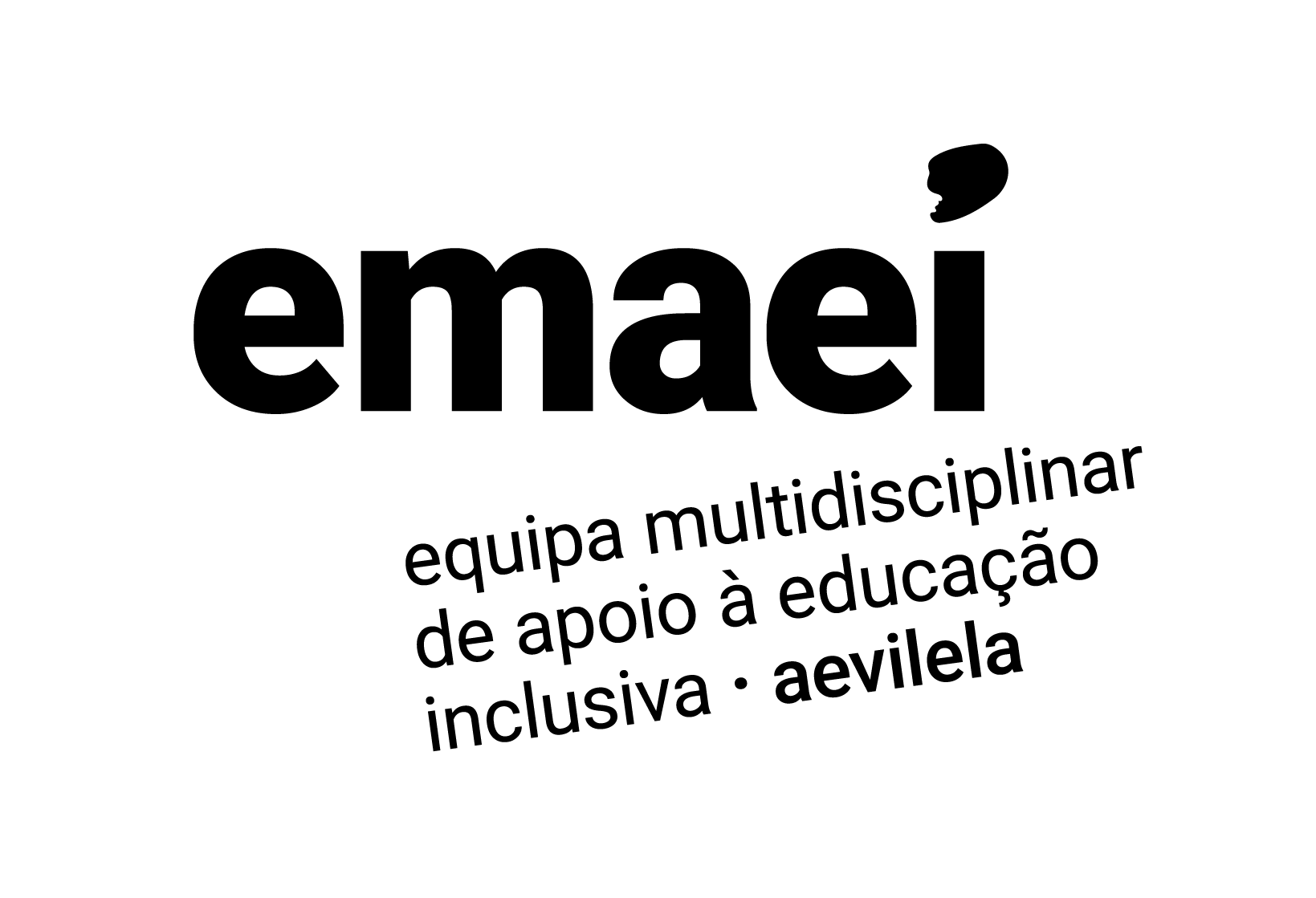 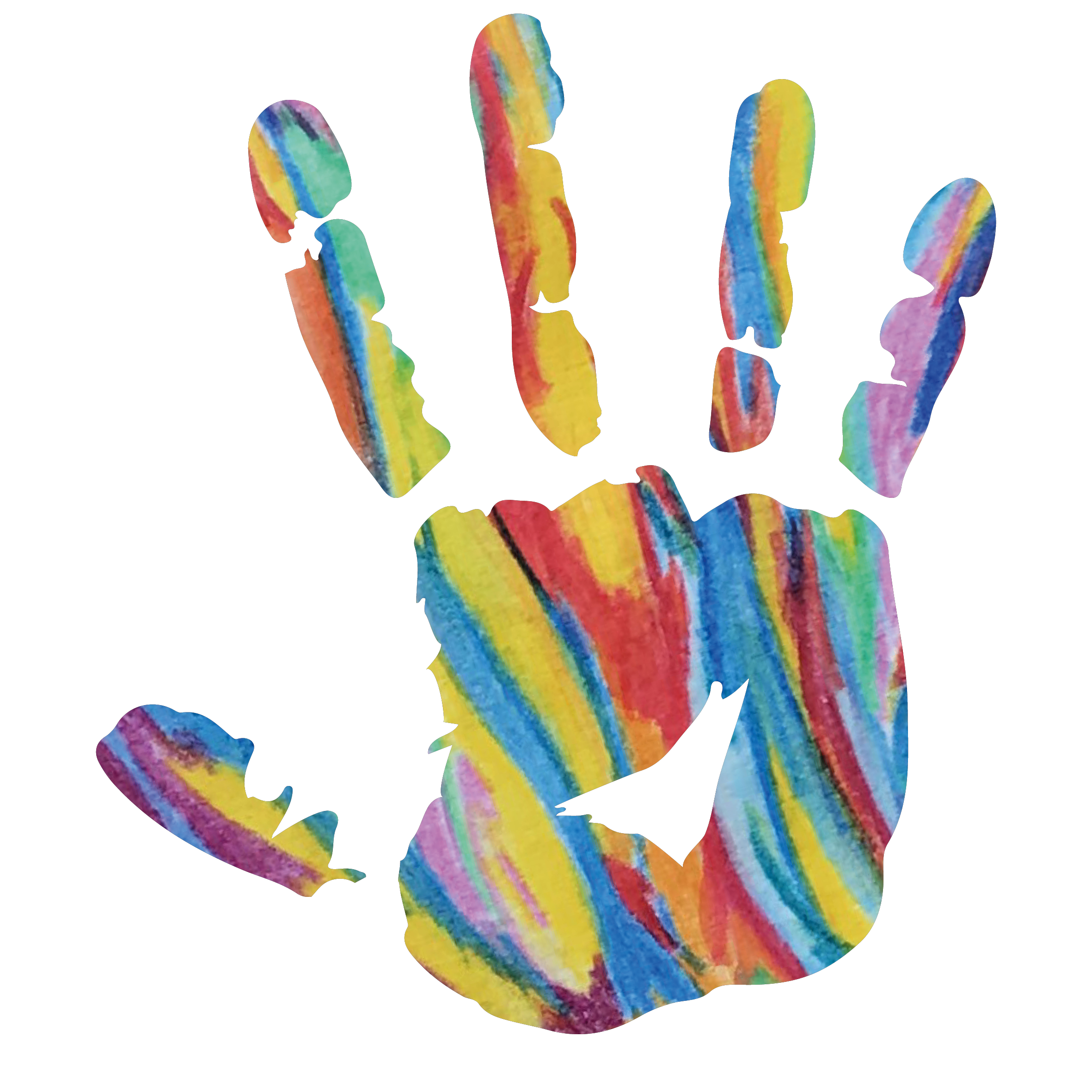 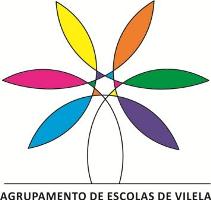 Adaptações Curriculares SignificativasArtigo 10º, ponto 4 do Decreto-Lei nº 54/2018 de 6 de julho, alterado pela Lei nº 116/2019 de 13 de setembroAPRENDIZAGENS SUBSTITUTIVAS LINHAS ORIENTADORASNOTAS IMPORTANTESEstas linhas orientadoras servirão como ponto de partida à elaboração das planificações das diferentes aprendizagens substitutivas para cada aluno, sendo adaptado às suas características individuais e ao seu perfil de funcionalidade; Sempre que o perfil de funcionalidade do aluno assim o permitir, serão tidos como base nas aprendizagens essenciais;Os docentes que lecionem a componente do currículo, formação académica, deverão, após avaliação diagnóstica do aluno, definir as aprendizagens mais adequados ao perfil de funcionalidade do aluno;As aprendizagens substitutivas incluem conteúdos conducentes à autonomia pessoal e social do aluno e dá prioridade ao desenvolvimento de atividades de cariz funcional com vista ao desenvolvimento do perfil do aluno para o século XXI e o desenho universal das aprendizagens;Todo o trabalho será realizado tendo por base o perfil de funcionalidade do aluno e o trabalho a desenvolver terá um caráter transversal em todas as componentes a trabalhar com o aluno, tanto nas componentes do currículo como no trabalho a delinear e a desenvolver nas aprendizagens substitutivas, com vista ao investimento e trabalho de autonomia pessoal e social do discente;Em todo o trabalho a desenvolver deverá ter-se sempre presente que o princípio de inclusão implica não só a colocação preferencial dos alunos no mesmo contexto educativo que os seus pares sem necessidades especiais, mas também a sua participação nas mesmas atividades;APRENDIZAGENS SUBSTITUTIVASOficina de Escrita e ComunicaçãoConteúdos:Expressão OralExpressão EscritaCompreensão Oral  Compreensão EscritaFuncionamento da Língua – Análise e ReflexãoObjetivos Gerais:Exprimir-se oralmente, com progressiva autonomia e clareza, em função de objetivos diversificados.Comunicar oralmente tendo em conta a oportunidade e a situação.Utilizar a Língua como instrumento de aprendizagem e de planificação de atividades (discussões, debates, leituras, notas, resumos, esquemas).Criar o gosto pela recolha de produções do património literário oral.Experimentar percursos individuais ou em grupo que proporcionem o prazer da escrita.Praticar a escrita como meio de desenvolver a compreensão na leitura.Promover a divulgação dos escritos como meio de os enriquecer e de encontrar sentidos para a sua produção.Produzir textos escritos com intenções comunicativas diversificadas.Aperfeiçoar a competência de escrita pela utilização de técnicas de auto e de heterocorreção.Utilizar a leitura com finalidades diversas (prazer e divertimento, fonte de informação, de aprendizagem e enriquecimento da Língua).Apropriar-se do texto lido, recriando-o em diversas linguagens.Desenvolver a competência de leitura relacionando os textos lidos com as suas experiências e conhecimento do mundo.Utilizar diferentes recursos expressivos com uma determinada intenção comunicativa (dramatizações, banda desenhada, cartazes publicitários).Descobrir aspetos fundamentais da estrutura e do funcionamento da Língua, a partir de situações de uso.Exercitar grafismos.							Desenvolver a capacidade de observação e diálogo.Aumentar a compreensão da linguagem oral.Aumentar progressivamente o vocabulário.	Desenvolver progressivamente a capacidade de retenção da informação oral.Exprimir-se oralmente, com progressiva autonomia e clareza, em função de objetivos diversificados.Comunicar, oralmente, tendo em conta a oportunidade e a situação	Desenvolver competências funcionais de escrita e leitura;Desenvolver o gosto pela escrita e pela leitura.		Utilizar a língua como instrumento de aprendizagem e de planificação de atividades (discussões, leituras, notas, resumos).Praticar a escrita como meio de desenvolver a compreensão na leitura.Produzir textos escritos com intenções comunicativas diversificadas.Utilizar a leitura com finalidades diversas (prazer e divertimento, fonte de informação, de aprendizagem e enriquecimento da língua).Desenvolver a competência de leitura relacionando os textos lidos com as suas experiências e o conhecimento do mundo.		Descobrir aspetos fundamentais da estrutura e do funcionamento da língua, a partir de situações de uso.Utilizar técnicas de recolha e de organização da informação.	Desenvolver o gosto pelas novas Tecnologias de Informação e de Comunicação, através da utilização do computador para o processamento de textos em estudo.		Objetivos Específicos:Exprimir-se por iniciativa própria.		Respeitar a sua vez de falar.Nomear desenhos, pinturas e fotografias.Descrever gravuras.Nomear objetos ou imagens com modelo.Executar uma ordem com três ações.		Executar três tarefas pela ordem que lhe são dadas.Narrar acontecimentos com sequências.		Reter informação a partir de um enunciado oral simples (recado).Transmitir recados /avisos (oralmente).Executar duas tarefas pela ordem que lhe são dadas.Compreender enunciados orais simples.Intervir oralmente em conversas e diálogos.Interpretar enunciados verbais consecutivos.	Utilizar menos pausas entre o diálogo.			Utilizar frases mais completas.Executar grafismos.Reconhecer o nome próprio.Reconhecer o nome de alguns colegas.	Reconhecer o nome dos professores.		Reconhecer o nome dos familiares mais próximos.Fornecer dados pessoais:Nome completo;Morada;		Data de nascimento;Filiação;Naturalidade;Nacionalidade;Estado civil.Contar relatos de acontecimentos com frases completas e com sequência organizada.		Interpretar enunciados de natureza diversificada nas suas realizações verbal e não verbal (instruções, mensagens, recados, avisos).			Descobrir elementos comuns a várias palavras.		Realizar jogos com palavras e frases.			Contar histórias.Inventar histórias.Dar outro fim a histórias.Completar histórias.Ordenar histórias.Participar em múltiplas situações que desenvolvam o convívio e o gosto pela leitura.Escrever o seu nome completo sem recorrer a um modelo.Escrever nomes de pessoas, de tarefas de etiquetas, de temas.Transcrever corretamente da letra impressa para letra manuscrita.Nomear, por ordem, as letras do alfabeto.		Distinguir consoantes e vogais.Articular corretamente as palavras.Realizar jogos de escrita (com palavras, ditongos, letras).Dividir palavras em sílabas.Construir novas palavras com sílabas dadas.	Realizar jogos de substituição ou comutação de letras ou de sílabas, para formar palavras.Ler palavras simples.	Ler frases simples.Ler pequenos textos.	Ler textos mais complexo.Ler pequenos textos produzidos por iniciativa própria (para um companheiro, para o professor).		Escrever palavras.Descobrir elementos comuns a várias palavras.Escrever frases.Inventar frases a partir de palavras dadas.	Copiar frases e pequenos textos.		Compor e escrever frases.Realizar jogos com palavras e frases.		Ampliar a organização das frases.	Completar lacunas.Escrever com correção ortográfica.Escrever textos por iniciativa própria.			Participar na elaboração de histórias.Participar no aperfeiçoamento de textos.Compreender mensagens escritas.Construir um dicionário ilustrado (imagem/palavra) organizado por ordem alfabética.Escrever em situações práticas e em formulários/impressos variados:Assinatura;	Morada;		Data de nascimento;Filiação;Nacionalidade;	Naturalidade;	Estado civil;		N.º de bilhete de identidade; emissão; arquivo.	Formular perguntas e respostas.Responder a questionários orais.		Responder a questionários escritos.		Selecionar informação específica do texto:Quem?		Como?			Quando?			Onde?			Porquê?	Estabelecer a sequência de acontecimentos.			Identificar personagens e ações.		Localizar a ação no espaço e no tempo.		Ordenar os elementos da frase.					Reconhecer os elementos da frase.		Identificar diferentes tipos de frase:			Afirmativa;			Interrogativa;			Negativa;			Exclamativa.			Identificar e utilizar sinónimos.	Identificar e utilizar antónimos.Organizar famílias de palavras (segundo critérios dados).	Identificar nomes próprios.			Identificar nomes comuns.			Identificar nomes coletivos.			Identificar o género dos nomes.			Identificar o número dos nomes.Identificar os pronomes pessoais;	Aplicar corretamente os pronomes pessoais.Identificar adjetivos.Exercitar o uso de sinais de pontuação e auxiliares da escrita: ponto final, ponto de interrogação, vírgula apenas na enumeração (no decurso de aperfeiçoamento de texto e em momentos de trabalho individual e outros).Identificar numerais cardinais e ordinais.Identificar verbos.Processar pequenos textos no Word.		Visitar, quinzenalmente, a biblioteca, a fim de requisitar livros do clube de leitura.	Contactar com diversos registos de escrita (jornais, revistas, avisos, recados, notícias, calendários, horários…).	Ouvir ler histórias e livros de extensão e complexidade progressivamente alargadas que correspondam aos interesses do aluno.Manifestar interesse por situações ou por personagens de histórias.Relacionar textos lidos com as suas vivências escolares e extraescolares.Recriar textos em várias linguagens (recontar histórias, dramatizar histórias).Ler, na versão integral, histórias, livros, poemas, de extensão e complexidade progressivamente alargadas, adequadas à sua idade e ao seu nível de competência de leitura.	Alguns exemplos de estratégias e metodologias de trabalho:Exploração de imagens Visualização de diapositivos - Exploração de artigos de revistas, jornais, Internet,…Resolução de atividades Jogos Didáticos             Diálogo com os alunos;Pesquisa na internet, em livros, revistas, jornais, folhetos informativos e publicitários;Desenvolvimento de trabalhos em Word ou em PowerPoint;Realização de fichas de trabalho sobre o tema;Jogar jogos didáticos;MúsicaRecortes e colagens de imagens.Capas temáticas.Oficina de Economia DomésticaConteúdos:Números e operaçõesForma e Espaço (Iniciação à Geometria)Grandezas e medidasObjetivos Gerais:Ler números;	Escrever números;Ordenar números;Contar números;Ter a noção de número e quantidade;Efetuar contagens;Operacionalizar contas;Identificar figuras geométricas;Conhecer noções de grandezas e medidas.Efetuar operações;Adquirir noções de tamanho, forma e de espaço;Identificar e aplicar grandeza e medidas;Estabelecer relações de grandeza entre objetos e números;Identificar e aplicar as noções básicas de geometria;	Situar-se no espaço;Praticar o cálculo com a adição, a subtração, a multiplicação e a divisão;Desenvolver a capacidade de resolver situações problemáticas;Resolver situações e problemas do dia-a-dia, aplicando as operações aritméticas, utilizando algoritmos e técnicas de cálculo mental;Fazer e utilizar estimativas em situações de cálculo;Ser capaz de utilizar a máquina de calcular;Desenvolver o raciocínio e o cálculo mental;Adquirir noções de tempo;	Conhecer o sistema monetário;Operar com dinheiro em situações práticas;Ser capaz de usar serviços da escola (papelaria, bar, reprografia, fazendo uso de conceitos matemáticos e de dinheiro);Promover o gosto pela Matemática.	Objetivos Específicos:Escolher um objeto segundo critérios de classificação dados;	Escolher um critério de classificação;Agrupar objetos segundo vários critérios;Ordenar objetos segundo critérios escolhidos;			Hierarquizar factos e situações;	Fazer associação de objetos segundo a cor, tamanho e forma;Nomear todas as cores;	Identificar conceitos opostos:Sob/sobre;	Maior/menor;			Curto/comprido;		Grande/pequeno;			Conhecer e utilizar as seguintes noções de espaço:Em cima/em baixo;Dentro/fora;Antes/depois	Atrás/à frente;	À esquerda/à direita.	Conversar sobre figuras, tendo em conta as relações de grandeza;Observar e completar figuras;Identificar noções de posição, tamanho e situação;	Fazer e desfazer construções;Identificar linhas curvas e linhas retas;	Linhas fechadas e linhas abertas;Distinguir superfícies planas e curvas;		Nomear figuras geométricas (triângulo, retângulo, quadrado e círculo);Identificar e nomear figuras/sólidos geométricosFazer composições com figuras geométricas;Observar elementos, objetos do nosso dia-a-dia e trabalhar os aspetos da geometria.Situar-se no espaço em relação a outros e aos objetos;Deslocar-se num espaço curto e definido e representar o percurso;Traçar itinerários no chão;Traçar caminhos indicados por setas e representar itinerários;Observar plantas e mapas;Fazer medições (apenas em metros);Medir comprimentos;Resolver operações de adição de comprimentos.Identificar recipientes com a mesma medida;Realizar experiências com balanças e registar as conclusões;Observar figuras de recipientes com capacidades iguais e outras com capacidades diferentes;Ler e escrever números;Utilizar a série numérica para contar elementos;Relacionar o número à quantidade;Reconhecer o anterior e o posterior de um dado número;Efetuar contagens numéricas;Ordenar números;Completar sequências de números;Identificar números pares e números ímpares;Identificar quarteirão, dúzia e meia dúzia;Utilizar os sinais = (igual); <(menor) ou > (maior).  Reconhecer e utilizar a simbologia de >, <, =;		Estabelecer comparações entre números colocando o sinal > = <;	Efetuar contagens por ordem crescente e decrescente;Ordenar sequências de números por ordem crescente;			Ordenar sequências de números por ordem decrescente;		Estabelecer relações de ordem entre números;Identificar a dezena e a centena e relacioná-las com a unidade;Observar, interpretar e completar exercícios sobre a centena, a dezena e a unidade.Efetuar operações de adição simples;Efetuar operações de adição com transporte;Efetuar operações de subtração simples;Efetuar operações de subtração com empréstimo;Resolver situações problemáticas simples com a adição e a subtração;Efetuar operações de adição com duas/três parcelas de três algarismos;Ler números ordinais até ao … (nº a definir);Escrever números ordinais até ao … (nº a definir);Reconhecer o aspeto ordinal do número através de seriações;Resolver situações problemáticas simples com números ordinais;Resolver situações problemáticas envolvendo a adição;Resolver situações problemáticas envolvendo a subtração;Efetuar operações simples de multiplicação;	Efetuar operações simples de divisão;Resolver situações problemáticas simples com a multiplicação e a divisão;Ler e escrever números na máquina de calcular;	Efetuar cálculos na máquina de calcular;Consultar a tabela das tabuadas;Memorizar todas as tabuadas;Observar o mostrador do relógio;Identificar o ponteiro das horas, dos minutos e dos segundos.Ler as horas em relógio digital;Ler as horas em relógio analógico;Verificar que 24 horas corresponde a um dia;Consultar um calendário e fazer registos sobre os dias da semana e os meses do ano; Criar o seu friso cronológico;Construir horários e calendários para registo de atividades;Registar a duração de algumas atividades;	Assinalar no calendário datas e acontecimentos;Conhecer o sistema monetário do Euro (€):Identificar as moedas e notas em uso;	Relacionar o valor das moedas e notas entre si;Ler e escrever números representativos do dinheiro;Representar valores monetários;Teatralizar situações de comércio;Resolver situações problemáticas que envolvam dinheiro.Saúde, Higiene e SegurançaConteúdos:Imagem CorporalCapacidades MotorasParticipaçãoCooperaçãoCumprimento de regrasPsicomotricidadeObjetivos Gerais:Melhorar o domínio afetivo, o autoconceito, a aceitação e capacidade social, e diminuir a tensão promovendo a educação para a saúde, proporcionando vivências de sucesso e satisfaçãoAprender e aplicar as regras básicasA nível psicomotor e num aspeto mais básico, desenvolver habilidades e padrões motores, a aptidão física relacionada à saúde e atitudes de lazerExploração do esquema corporalAdquirir noções de lateralidade Desenvolver competências específicas de nataçãoPromover o desenvolvimento psicomotor no meio aquáticoObjetivos Específicos:Favorecer a consciencialização do esquema corporal;Melhorar a estruturação espácio temporal;Desenvolver atividades que propiciem a reeducação motora;Desenvolver atividades que favoreçam a realização pessoal;Favorecer a descoberta de potencialidades individuais;Elevar os níveis de segurança, autoconfiança e autonomia;Adquirir hábitos de higiene;Seguir as regras de utilização de um ginásio e balneários públicos;Coordenar a inspiração e a expiração em diversas situações simples com e sem apoios, fazendo a inspiração curta e a expiração completa ativa e prolongada só pela boca, só pelo nariz e, simultaneamente, pelas duas vias.Realizar jogos e exercícios propostos;Compreender e aceitar as regras do jogo;Fazer exercícios de relaxamento;Alargar a autoconfiança e a autoestima;Tomar duche depois da aula, utilizando bem os produtos de higiene;Limpar bem o corpo;Vestir as roupas com norma;Calçar meias e sapatilhas de forma correta;Reconhecer a necessidade de vestir roupas limpas após o banho;Arrumar no saco os haveres de forma cuidada;Sair do balneário asseado e arranjado;Seguir as regras de utilização do transporte.Oficina d´Artes e TecnologiasConteúdos:Modelagem e esculturaConstruçõesDesenho - expressão livreDesenho – atividades gráficas sugeridasPintura – expressão livrePintura – atividades de pintura sugeridaRecorte, colagem, dobragemImpressãoEspaçoComunicaçãoFormaLuz/corMaterialMedidaTrabalhoComponentes básicos do computador.Programas de processamento de texto e de apresentação da informação.World Wide WebPlataforma EscolarObjetivos Gerais:Desenvolver a expressão e criatividade ao nível das artes plásticas;Desenvolver habilidades plásticas;Potenciar a habilidade manual;Reconhecer a importância das artes plásticas;Contribuir para a criação de um sentido estético e de crítica artística (espaço, cor, textura, forma);Trabalhar a motricidade fina;Estabelecimento da expressão plástica como meio de comunicação e de simbolismo;Promover as artes plásticas como meio de comunicação e de simbolismo;Identificar: - relatividade da posição dos objetos no espaço:Objeto isolado:vertical;horizontal;oblíquo.Objetos referidos ao observador:acima/abaixo;perto/longe.Objetos referidos a outros objetos:maior/menor;dentro/fora.- problemática do sentido;- elementos da forma;- relação entre as formas e os fatores que as condicionam;- natureza da cor;- a cor no envolvimento;- simbologia da cor;- origem e propriedades;- métodos de medição;- unidades de medida;- instrumentos de medição;- relações técnicas/materiais;- produção e organização;- higiene e segurança.Objetivos Específicos:Explorar e tirar partido da resistência e plasticidade de materiais como a terra, areia, barro;Modelar barro, plasticina e outros materiais, usando as mãos;Ligar/colar elementos para uma construção;Desmontar e montar objetos;Fazer e desmanchar construções;Construir brinquedos, jogos, máscaras, adereços;Desenhar no quadro da sala;Explorar as técnicas de desenho com os dedos, paus de giz, lápis de cor, lápis de carvão, lápis de cera, pincéis, utilizando suportes com diferentes tamanhos, texturas, espessuras e cores;Criar frisos de cores preenchendo quadrículas;Contornar objetos, formas, pessoas;Pintar livremente em suportes neutros;Pintar em superfícies diversas (diversos tipos de papel, vidro, tecido, outros);Explorar as técnicas de mão, esponjas, pincéis, com pigmentos naturais, tintas, …Fazer experiências de mistura de cores;Fazer jogos de simetria, dobrando uma superfície pintada;Fazer pintura soprada; Fazer pintura lavada;Pintar utilizando mais do que um tipo de material (tinta e farinha, tinta e cola, giz e açúcar);Pintar cenários, adereços, construções;Explorar diferentes materiais (lãs, cortiça, tecido, objetos recuperados, jornal, ilustrações) rasgando, desfiando, recortando, amassando, dobrando, procurando formas, cores, texturas, espessuras;Fazer composições colando materiais rasgados, desfiados ou cortados;Fazer dobragens;Estampar a mão, o pé;Estampar elementos naturais; Estampar utilizando moldes - positivo e negativo - feitos em cartão, plástico, outros; Imprimir com carimbos feitos em materiais naturais (vegetais, cortiça);Utilizar corretamente, tanto na linguagem verbal como na linguagem gráfica, os conceitos: vertical, horizontal, oblíquo;Exprimir graficamente a relatividade das posições dos objetos e do seu próprio corpo. Conhecer a origem dos materiais com que trabalha;Construir o hábito de escuta do outro, para tomar em conta as suas razões quando justificadas;Utilizar expressivamente os diversos elementos visuais (cor, representação do movimento, relações de grandeza das figuras, desenho das letras, etc.);Identificar os elementos que definem ou caracterizam uma forma: luz/cor, linha, superfície, volume, textura, estrutura;Relacionar as partes com o todo e entre si (proporções). Compreender a relação entre a forma e as suas funções;Compreender a relação entre a forma das coisas e os materiais e técnicas utilizadas na sua produção;Compreender que a forma, o peso, o material, das coisas que cria ou escolhe para o servir, deve adequar-se à medida e à forma do corpo e à maneira de as utilizar;Utilizar conscientemente a mistura de certas cores para obtenção de outras cores e tonalidades;Discriminar diversos tons de uma mesma cor;Exprimir-se livremente através da cor;Organizar os conhecimentos e experiências adquiridos sobre a cor;Fazer registos cromáticos;Tomar consciência da influência da cor na perceção da forma e do espaço;Conhecer valores simbólicos da cor (sinais de trânsito, normas industriais, etc.);Considerar a cor na construção do sentido das mensagens;Conhecer propriedades dos materiais;Caracterizar os materiais a partir da perceção das suas propriedades físicas (cor, brilho, cheiro, textura, etc.);Utilizar processos de medição relacionados com a natureza dos materiais e objetos a medir;Utilizar formas expeditas de meditação (passo, pé, palmo);Relacionar as propriedades dos materiais com as suas utilizações;Aproveitar e reciclar materiais;Utilizar instrumentos de medição (metro, transferidor, balança, dinamómetro, relógio, pirómetro);Utilizar formas expeditas de meditação (passo, pé, palmo);Escolher os instrumentos de medição em função das grandezas que pretende determinar;Considerar a relação entre as características dos materiais e as técnicas para sua transformação;Colaborar na planificação das diversas fases de estruturação de um trabalho;Preparar as condições necessárias ao trabalho a realizar (ferramentas e utensílios adequados, materiais, local de trabalho);Executar operações concertadas tendo em vista a obtenção do produto final;Reduzir o perigo de acidentes (correta utilização de máquinas e ferramentas, manutenção do local de trabalho limpo e arrumado, etc.);Posicionar corretamente o corpo na execução das operações técnicas.Identificar os vários componentes de um computador.Caracterizar os diferentes elementos da interface.Utilizar corretamente os diferentes menus.Reconhecer e trabalhar com os acessórios.Desenvolver o gosto pela escrita através da utilização do WordSaber ligar e desligar o computadorSaber iniciar o processador de textoVisualizar a janela;Conhecer os elementos da janela do programa Word;Navegar e acionar a barra de comandos (menus) e a barra de ferramentas;Conhecer a função das ferramentas e comandos principais;Saber editar e formatar um documento;Saber movimentar-se num documento utilizando o rato e o teclado;Saber selecionar blocos de texto;Saber guardar um documento;Saber copiar e apagar texto;Saber inserir uma imagem ou símbolo;Saber formatar uma imagem;Saber criar um novo documento;Saber abrir um documento já criado;Saber pré-visualizar um documento antes de o imprimir;Saber imprimir um documento;Saber encerrar um documento e o Word;Saber copiar e colar um documento;Saber copiar e apagar um documento;Saber eliminar um documento;Saber limpar a reciclagem;Saber ligar e desligar a impressora;Saber colocar o papel na impressora;Saber “colocar” tinteiro na impressora.Utilizar corretamente jogos didáticos ou de recreio.Saber procurar informação na Internet:Saber utilizar os portais e os motores e busca.Aceder à World Wide Web.Entrar num motor de busca à escolha.Pesquisar sobre um tema dado e imprimir uma das páginas respetivas.Entrar na caixa de correio eletrónico.Ler uma mensagem recebida e imprimi-la.Enviar uma mensagem, anexando o texto anteriormente.Utilizar a plataforma da escola.VIDA EM CASAConteúdos:Tarefas domésticasPreparação de refeiçõesAutocuidadosCuidados com a casaOcupação dos tempos livresUtilização de dispositivos eletrónicosObjetivos:Realizar tarefas domésticasPreparar refeiçõesAlimentar-seCuidar da limpeza da casaVestir-seCuidar da higiene pessoalManter-se ocupado durante os tempos livres em casaUtilizar dispositivos eletrónicosVIDA NA COMUNIDADEConteúdos:Utilização de transportes e deslocações na comunidadeParticipação em atividades recreativas e de lazer na comunidadeCapacitação para a utilização de serviços públicos da comunidadeInteragir com a comunidade (familiares, amigos e elementos da comunidade)Bens e serviçosObjetivos:Deslocar-se na comunidade (transportes)Participar em atividades recreativas e de lazer na comunidadeUtilizar serviços públicos da comunidadeVisitar familiares e amigosAdquirir bens e serviçosInteragir com elementos da comunidadePARTICIPAÇÃO NAS ATIVIDADES ESCOLARESConteúdos:Cumprimento e conhecimento de regras escolaresDeslocação para a escolaUtilização de transportes escolaresDeslocação dentro da escolaParticipação em atividades nas áreas comuns da escolaParticipação em atividades extracurricularesOrganização de acordo com o horário escolarObjetivos:Participar em atividades nas áreas comuns da escolaParticipar em atividades extracurricularesDeslocar-se para a escola (inclui transportes)Movimentar-se dentro da escolaRespeitar as regras da escola que frequentaOrganizar-se de acordo com o horário escolarSAÚDE E SEGURANÇAConteúdos:Problemas de saúde ou mal-estar físicoServiços de emergênciaRiscos para a saúde ou para a segurançaAbusos físicos, verbais ou sexuaisObjetivos:Informar os outros sobre problemas de saúde ou mal-estar físicoCuidar da sua saúde e bem-estarSaber como aceder aos serviços de emergênciaEvitar riscos para a saúde ou a para a segurançaProteger-se de abusos físicos, verbais ou sexuaisATIVIDADES SOCIAISConteúdos:Relações com os outrosDireitos dos outrosDireitos própriosDiálogoRotinas e alterações das mesmasAmizades e ser amigoCumprimento de regras de cortesia nos diferentes contextos sociais Bullying e exploração na sociedadeObjetivos:Estabelecer relações positivas com os outrosRespeitar os direitos dos outros Manter uma conversaGerir alterações de rotinasFazer e manter amigosComunicar com os outros em contextos sociaisRespeitar espaços e propriedade dos outrosProteger-se da exploração e do bullyingATIVIDADES DE DEFESA DE DIREITOSConteúdos:PreferênciasObjetivos pessoaisEscolhas e decisõesAutonomia pessoalDesejos e necessidadesDecisões sobre o processo educativoResolução de problemas e de autorregulação em casa e na comunidadeObjetivos:Expressar preferênciasEstabelecer objetivos pessoaisFazer escolhas e tomar decisõesDesenvolver capacidade para a autonomia pessoalComunicar desejos e necessidadesParticipar na tomada de decisões sobre o seu processo educativoAprender a utilizar estratégias de resolução de problemas e de autorregulação em casa e na comunidadeAtividades Laborais:Conteúdos:Contexto laboralNormas existentesHorários de trabalhoCumprimento e execução de tarefasInterações (colegas e supervisores)Objetivos:Aprender e realizar as tarefas que lhe são atribuídasInteragir adequadamente com os colegasInteragir adequadamente com os supervisoresCumprir as normas existentesCumprir os horários estabelecidos.Oficina de Escrita e ComunicaçãoOficina de Economia DomésticaSaúde, Higiene e SegurançaOficina d´Artes e TecnologiasPIT / AVD